November Notes: Day 6			The Digestive SystemName:					Period:		Date:				Aim: The Digestive System and how does it help keep homeostasis in the body? Do Now: Why do you think the food you eat must be broken down into subunits? Why do we eat?Humans are 				 organisms (		 make their own 		)We need to get 				 (			)  from 				 other organismsWe also need				to get raw				 (    			,           				and 				) to help us 				 and to 			. What happens to the food that we eat?Because most foods contain 				that are too 		to pass through our cell’s 				, food must be 			     			into 			            molecules (				).This is done in two processes:Mechanical Digestion				 Digestion is the process of 				 large pieces of food into 				pieces of that 				.This creates more 				 area for				 to act on.Chemical Digestion				Digestion is the process of 				 food molecules into it 				with the use of 				:				 into 						 (		)				 into 										 into 							The sub-units are 				enough to 						a cell’s 			The Mouth				 begins at the 								 chop and grind large 				 of food into 		 pieces (			digestion)				 from saliva 				 contains the 			,	 			, which starts to breakdown starches (		 digestion) in 		The EsophagusWith the help of the 		, the food is pushed to the back of the 		, where it enters a long tube called the 		.The 				 connects the 				 to the 				Food is squeezed down the esophagus by a wave of contracting 				.This 		e-like contraction is called 				The StomachThe 				 is a enlarged 				 tube, “pouch,” at the end of the 				.When the 				 enters the 				, the stomach begins to 				, “				.” This is 			    			The food is turned into 				.While chyme present the stomach 			 the 			 called 				 which begins to 		  down			. This is 		   			.The stomach also 			     gastric			    , which makes the stomach the lowest			    area in the body.Where does the chyme go?The 			     food (chyme) exits the stomach and enters a small 			     called the 			   .The duodenum is important because “			    ” organs connect into it. What are accessory organs?Accessory organs are organs that are not directly part of the 			     			    Accessory organs secrete 			    to further 			     the food.Accessory organs include:The			    – aid in the 			 of 			    (		    )			    – a 			    pouch for extra			    			    – aid in the digestion of: proteins, 				and lipidsThe Small IntestinesThe now 			    			    leaves the duodenum and enters a 			     but			    tube called the 			    			    .The small intestine is a narrow but very long tube (		ft).Its function is to 			     			    from the 			     food and place it into the			    .How does nutrients get absorbed?The small intestine have			   		structures which 			   		called 			.These villi creates more 			   		, allowing the small intestine to 		 more 				!Villi are		  		thick and surrounded by 				.Food 				 from the 		  					into the 				.What happen after the digested food leaves the small intestine?Once the 				    food passes through the 				                        				it enters a 				tube but			in length (	ft) called the large intestine. 					 			!!!!The large intestineThe digested food is basically 			-			.  All the 		          , 			, 			, and 			have been 			It is now 			 product, and the main job (			) of the large intestine is to remove 			 from the 			 material that is left.Once this material passes through the 	   		  			               it reaches the			and then the 			.What happens when it reaches the anus?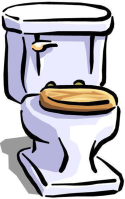 How does the digestive system help the body maintain homeostasis?As you do work, your body needs 			.Glucose, from 			 			   			 into 			 surrounding the			of the 				    				.The			 			 this glucose to body			.The 			 is 			enough to 			the cell.And with 			 from the 			 system, 			 can carry out 			. 